Publish Your Self AssessmentYou will now attach and/or embed your self-assessment to the bottom of the blog post with the artifact you have chosen. You may choose to make this post private or public. After placing your artifact on a blog post, follow the instructions below.Categories - Self-AssessmentTags - Now tag your post using the tag that corresponds to the competency that you have written about. You can choose more than one. Please use lower case letters and be exact.#creativethinkingcc#communicationcc#criticalthinkingcc#socialresponsibilitycc#personalidentitycc#personalawarenessccUse the Add Document button located at the top of your post page and embed your self-assessment at the bottom of your blog post.Publish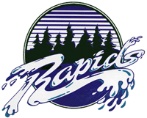 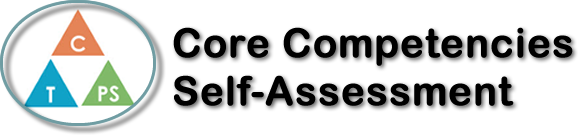 Name: Narissa GillaniDate: December 16th 2021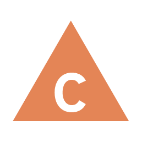 How does the artifact you selected demonstrate strengths & growth in the communication competency?In what ways might you further develop your communication competency?Self-Reflection	Describe how the artifact you selected shows your strengths & growth in specific core competencies. The prompt questions on the left - or other self-assessment activities you may have done - may guide your reflection process.When doing the field journal assignment, I felt that the competency I used the most was the communication competency. For this assignment, we had to find different organisms and create a detailed drawing with specific information attached to it. In order for me to have succeeded, I had to find different ways of communicating my information so that I could inform the reader in a well-thought-out manner. I was able to do this by making zoomed in drawings, researching more into specific topics and using colours to illustrate the organism. Overall, I am proud of what I accomplished with my field journal.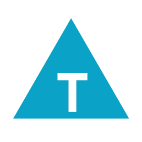 How does the artifact you selected demonstrate strengths & growth in the thinking competencies?In what ways might you further develop your thinking competencies?Self-Reflection	Describe how the artifact you selected shows your strengths & growth in specific core competencies. The prompt questions on the left - or other self-assessment activities you may have done - may guide your reflection process.When doing the field journal assignment, I felt that the competency I used the most was the communication competency. For this assignment, we had to find different organisms and create a detailed drawing with specific information attached to it. In order for me to have succeeded, I had to find different ways of communicating my information so that I could inform the reader in a well-thought-out manner. I was able to do this by making zoomed in drawings, researching more into specific topics and using colours to illustrate the organism. Overall, I am proud of what I accomplished with my field journal.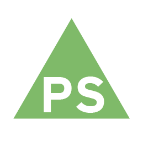 How does the artifact you selected demonstrate strengths & growth in the personal & social competencies?In what ways might you further develop your personal & social competencies?Self-Reflection	Describe how the artifact you selected shows your strengths & growth in specific core competencies. The prompt questions on the left - or other self-assessment activities you may have done - may guide your reflection process.When doing the field journal assignment, I felt that the competency I used the most was the communication competency. For this assignment, we had to find different organisms and create a detailed drawing with specific information attached to it. In order for me to have succeeded, I had to find different ways of communicating my information so that I could inform the reader in a well-thought-out manner. I was able to do this by making zoomed in drawings, researching more into specific topics and using colours to illustrate the organism. Overall, I am proud of what I accomplished with my field journal.